                                                                                          Podaljšano bivanje, 3. in 4. razred, 8. 4. 2020Pozdravljeni tretješolci in četrtošolci!Vesela bova, če nama boš poslal kakšno fotografijo tvojih dejavnosti ali pa nama kar tako napisal kakšen stavek.Najina naslova: lucija.sarc1@guest.arnes.si	vojotodor@gmail.comSreda, 8. april 2020Zdravo! Danes KUHAMO!  Midva zdaj, ko smo več doma, res dobro jeva. Učiteljica Lucija z veseljem kuha in peče. Pripenjava ti recept za piškote, ki jih lahko z malo pomoči staršev narediš preprosto in hitro. Pa res so okusni! Nečaki učiteljice Lucije na njih namažejo Nutello. Preprosti piškoti – postopek:V skledo denemo vse sestavine, ter jih z rokami zamesimo v gladko testo.Pustimo, da testo v skledi počiva 20 minut. Pečico prižgemo in jo nastavimo na 180 °C. Med dvema kosoma papirja za peko, ali na pomokani površini, testo na tanko razvaljamo.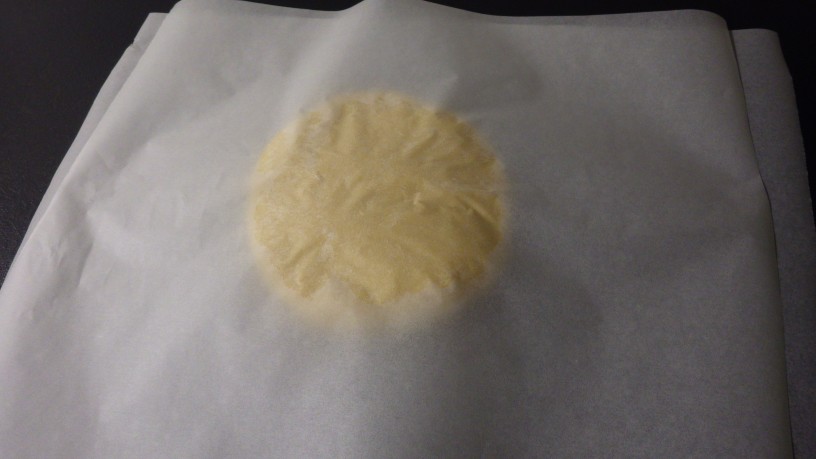 Ko smo testo razvaljali, vzamemo kalup za izrezovanje in ga vtiskamo v testo. Nasvet: Če modelčkov nimaš, uporabi kozarce ali druge pripomočke iz kuhinje.Odvečno testo odstranimo, piškote zložimo na pekač, ki smo ga obložili s papirjem za peko.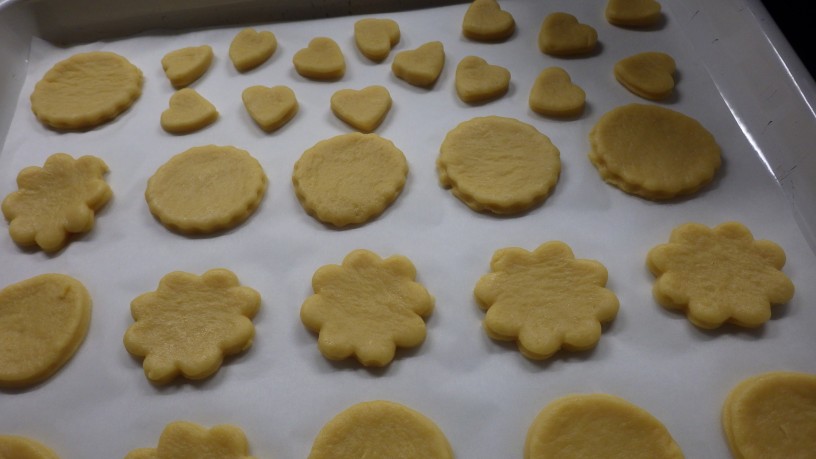 Ostanek testa stisnemo v kepo in postopek ponavljamo, dokler nam testa na zmanjka. Pekač potisnemo v pečico in piškote pečemo 10–12 minut, pri 180 °C. Odvisno koliko bi radi, da so zapečeni. Po peki, jih lahko oblivamo s čokolado, lahko jih lepimo skupaj z marmelado, torej poljubno in po želji.Nom nom in dober tek! 😉učiteljica Lucija in učitelj VojoPreprosti piškoti – pripomočki:kuhinjska pečicanizek pekač iz pečicepapir za pekoskledakuhinjska tehtnicakrožnik za odlaganjemerica za tekočinevaljarkalupi/modelčki za izrezovanje piškotov, poljubnih oblik in velikostiPreprosti piškoti – sestavine:330 g gladke bele moke70 g sladkorja2 jajci50 ml mleka1/3 kavne žličke pecilnega praška2 vanilina sladkorja1 jušna žlica oljapo potrebi moka za valjanje